PRELIMINARY CONTINUOUS LIGHTING PERMIT APPLICATION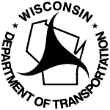 Wisconsin Department of TransportationDT1878        2/2019        s.84.02(4)(c) Wis. Stats.Submit 2 copies to the Regional Office of the Wisconsin Department of Transportation, including:	Completed Preliminary Information Form. Provide additional forms as 
necessary when there are multiple Roadways and/or Roadway Types.	Engineering drawing of the Roadway Plan, or typical section, showing edge of pavement, curb lines, shoulders, etc.	Catalog cut sheets of the Proposed Poles and Luminaries.Preliminary Information Form    (Provide additional forms as necessary for multiple roadways and/or roadway types)The designated applicant applies to the Wisconsin Department of Transportation, Division of Transportation System Development for permission to begin the design to install, operate and maintain, or to contract for the installation, operation and maintenance of highway lighting units within the limits of the right of way of the state trunk highway, all as described above.The applicant certifies that the Lighting Engineer has explained the WisDOT Lighting Requirements.The undersigned certifies that s/he is authorized to sign this application on behalf of the designated applicant.Applicant: Do Not Write Below This LinePRELIMINARY PERMIT APPROVALPermission is granted to the above applicant to begin the design to install, operate and maintain highway lighting units and associated power lines and poles as described in this application and the attached drawings and specifications, subject to the conditions on the following page of this application.CONTINUOUS LIGHTINGHighway Lighting Installation Permit Conditions1.	The installation, including all wiring, supports, equipment, roadway clearance, etc., shall be in accordance with pertinent statutes, codes, and regulations as well as good trade and engineering practice, and shall be properly maintained.2.	The installation, operation, and maintenance of the highway lighting facilities shall be at the expense of the permittee.  Alterations in any part of the installation as are required at any time by the Wisconsin Department 
of Transportation shall be made by the permittee at his/her own expense within 60 days.3.	Construction and maintenance operations shall be performed without closing the highway to traffic except as may be specifically authorized by authorized representatives of the governmental agency maintaining the highway.  Unless otherwise authorized, two-way traffic shall be maintained at all times.  Proper barricades, signs, flags, lights, and flagpersons shall be provided and maintained at all locations in accordance with the Manual on uniform Traffic Control Devices.4.	The permittee shall not interfere with the normal use of the adjoining land by the owners in the installation, alteration, maintenance, or removal of the facilities authorized by this permit.5.	A concrete base, if used, shall not extend more than four (4) inches above ground level at any point.6.	The highway lighting facilities installed by authority of this permit may be removed by the permittee, following 
30 days written notice to the Wisconsin Department of Transportation, but such removal shall be subject to the conditions governing the installation of the lighting and associated electric power lines.7.	Any excavations necessitated by the proposed work shall be effectively backfilled and subsequent settlements 
after backfilling repaired to the satisfaction of the highway authority.  Roadway surfaces, pavements, structures, vegetation, or other highway facilities damaged shall be repaired or restored to the satisfaction of the highway authority.  Temporary sheeting and shoring shall be used as necessary to prevent soil caving in any trenches 
and tunnels.8.	Following any work on the highway right of way incident to an installation, alteration, or removal under this permit, the permittee shall restore the right of way to its condition previous to the work by the permittee, said restoration to meet with the approval of the Wisconsin Department of Transportation.9.	No trees or shrubs shall be cut, trimmed, or branches cut or broken in the construction or maintenance of the line without the consent of the owner of the trees or shrubs.10.	Any brush, trash, waste, or rubbish resulting from construction or maintenance of the line shall be removed from the highway right of way.11.	All wood and debris from any elm trees or other diseased trees which have been trimmed in performance of the work permitted under this permit shall be disposed of in accordance with approved Wisconsin Department of Transportation’s procedure, a copy of which may be obtained from the approving district office.12.	The permittee shall immediately notify the district office when the installation has been completed.13.	Any special provisions attached shall be considered as part of this permit. Special Provisions are attached, please explain: State Project Number
HighwayHighwayHighwayHighwayHighwayHighwayLighting LimitsLighting LimitsLighting LimitsLighting LimitsLighting LimitsLighting LimitsLighting LimitsLighting LimitsLighting LimitsApplicant Name and Mailing Address (Must be a Government Unit)Applicant Name and Mailing Address (Must be a Government Unit)Applicant Name and Mailing Address (Must be a Government Unit)Applicant Name and Mailing Address (Must be a Government Unit)Applicant Name and Mailing Address (Must be a Government Unit)Applicant Name and Mailing Address (Must be a Government Unit)Project Electrical Engineer Name, Mailing Address and TelephoneProject Electrical Engineer Name, Mailing Address and TelephoneProject Electrical Engineer Name, Mailing Address and TelephoneProject Electrical Engineer Name, Mailing Address and TelephoneProject Electrical Engineer Name, Mailing Address and TelephoneProject Electrical Engineer Name, Mailing Address and TelephoneProject Electrical Engineer Name, Mailing Address and TelephoneProject Electrical Engineer Name, Mailing Address and TelephoneProject Electrical Engineer Name, Mailing Address and TelephoneMaintainer Name, Mailing Address and TelephoneMaintainer Name, Mailing Address and TelephoneMaintainer Name, Mailing Address and TelephoneMaintainer Name, Mailing Address and TelephoneMaintainer Name, Mailing Address and TelephoneMaintainer Name, Mailing Address and TelephoneProject Lighting Engineer Name, Mailing Address and TelephoneProject Lighting Engineer Name, Mailing Address and TelephoneProject Lighting Engineer Name, Mailing Address and TelephoneProject Lighting Engineer Name, Mailing Address and TelephoneProject Lighting Engineer Name, Mailing Address and TelephoneProject Lighting Engineer Name, Mailing Address and TelephoneProject Lighting Engineer Name, Mailing Address and TelephoneProject Lighting Engineer Name, Mailing Address and TelephoneProject Lighting Engineer Name, Mailing Address and TelephoneCountyCountyPosted Speed Limit        mphPosted Speed Limit        mphPosted Speed Limit        mphADTADTCross Section      Rural	      UrbanCross Section      Rural	      UrbanCross Section      Rural	      UrbanCross Section      Rural	      UrbanCross Section      Rural	      UrbanRoadway Width      ftRoadway Width      ftRoadway Width      ftRoad Class Major	 Minor Arterial Collector	 OtherRoad Class Major	 Minor Arterial Collector	 OtherRoad Class Major	 Minor Arterial Collector	 OtherRoad Class Major	 Minor Arterial Collector	 OtherArea Class Commercial	 Residential IntermediateArea Class Commercial	 Residential IntermediateArea Class Commercial	 Residential IntermediateArea Class Commercial	 Residential IntermediateArea Class Commercial	 Residential IntermediatePavement Class R1	 R3 R2	 R4Pavement Class R1	 R3 R2	 R4Pavement Class R1	 R3 R2	 R4Pavement Class R1	 R3 R2	 R4Pavement Class R1	 R3 R2	 R4Pavement Class R1	 R3 R2	 R4Based on Roadway information above, provide Design Criteria Values in accordance with AASHTO 2018 Roadway Lighting Guide, Table 3-5a.Based on Roadway information above, provide Design Criteria Values in accordance with AASHTO 2018 Roadway Lighting Guide, Table 3-5a.Based on Roadway information above, provide Design Criteria Values in accordance with AASHTO 2018 Roadway Lighting Guide, Table 3-5a.Based on Roadway information above, provide Design Criteria Values in accordance with AASHTO 2018 Roadway Lighting Guide, Table 3-5a.Based on Roadway information above, provide Design Criteria Values in accordance with AASHTO 2018 Roadway Lighting Guide, Table 3-5a.Based on Roadway information above, provide Design Criteria Values in accordance with AASHTO 2018 Roadway Lighting Guide, Table 3-5a.Based on Roadway information above, provide Design Criteria Values in accordance with AASHTO 2018 Roadway Lighting Guide, Table 3-5a.Based on Roadway information above, provide Design Criteria Values in accordance with AASHTO 2018 Roadway Lighting Guide, Table 3-5a.Based on Roadway information above, provide Design Criteria Values in accordance with AASHTO 2018 Roadway Lighting Guide, Table 3-5a.Based on Roadway information above, provide Design Criteria Values in accordance with AASHTO 2018 Roadway Lighting Guide, Table 3-5a.Based on Roadway information above, provide Design Criteria Values in accordance with AASHTO 2018 Roadway Lighting Guide, Table 3-5a.Based on Roadway information above, provide Design Criteria Values in accordance with AASHTO 2018 Roadway Lighting Guide, Table 3-5a.Based on Roadway information above, provide Design Criteria Values in accordance with AASHTO 2018 Roadway Lighting Guide, Table 3-5a.Based on Roadway information above, provide Design Criteria Values in accordance with AASHTO 2018 Roadway Lighting Guide, Table 3-5a.Based on Roadway information above, provide Design Criteria Values in accordance with AASHTO 2018 Roadway Lighting Guide, Table 3-5a.Luminaire DescriptionLuminaire DescriptionLuminaire DescriptionIES Distribution and BUG RatingIES Distribution and BUG RatingMounting Height 
Above PavementMounting Height 
Above PavementMounting Height 
Above PavementWatts/SourceWatts/SourceWatts/SourceInitial LumensInitial LumensInitial LumensLLFTarget Illuminance ValuesTarget Illuminance ValuesTarget Illuminance ValuesTarget Illuminance ValuesTarget Luminance Values (If applicable. See Design Requirements in TGM 11-10-1)Target Luminance Values (If applicable. See Design Requirements in TGM 11-10-1)Target Luminance Values (If applicable. See Design Requirements in TGM 11-10-1)Target Luminance Values (If applicable. See Design Requirements in TGM 11-10-1)Target Luminance Values (If applicable. See Design Requirements in TGM 11-10-1)Target Luminance Values (If applicable. See Design Requirements in TGM 11-10-1)Target Luminance Values (If applicable. See Design Requirements in TGM 11-10-1)Target Luminance Values (If applicable. See Design Requirements in TGM 11-10-1)Target Luminance Values (If applicable. See Design Requirements in TGM 11-10-1)Target Luminance Values (If applicable. See Design Requirements in TGM 11-10-1)Target Luminance Values (If applicable. See Design Requirements in TGM 11-10-1)Average       FCUniformity       Ave/MinUniformity       Ave/MinUniformity       Ave/MinAverage       cd/m sqAverage       cd/m sqAverage       cd/m sqVeiling Luminance Ratio       Lv(max)/LavgVeiling Luminance Ratio       Lv(max)/LavgVeiling Luminance Ratio       Lv(max)/LavgUniformity
       Ave/MinUniformity
       Ave/MinUniformity
       Ave/Min
      Max/Min
      Max/MinX    (Applicant Signature)	(Date)(Title)Permit NumberDate Issued – m/d/yyyyApproved for Division of Transportation System DevelopmentX    (Signature)